Załącznik nr 2 do SWZWzór oświadczenia o braku podstaw do wykluczenia(Znak sprawy: WA.271.16.2023.AM)ZAMAWIAJĄCY:Gmina Miejska WłodawaAl. Józefa Piłsudskiego 41, 22-200 Włodawa NIP: 565-14-09-974, REGON: 110197902nr telefonu (82) 57 21 444, nr faksu (82) 57 22 454Godziny urzędowania : poniedziałek- piątek godz. 7.30 – 15.30.Adres poczty elektronicznej: info@wlodawa.eu Strona internetowa Zamawiającego:  www.wlodawa.euStrona BIP Zamawiającego: umwlodawa.bip.lubelskie.pl  Strona internetowa prowadzonego postępowania [URL]:  https://platformazakupowa.pl/pn/wlodawaPODMIOT W IMIENIU KTÓREGO SKŁADANE JEST OŚWIADCZENIE:	Wykonawca, w tym wykonawca wspólnie ubiegający się o udzielenie zamówieniaPodmiot udostępniający zasoby …………………………………………………..…..……………………………………………………………..…..…………(pełna nazwa/firma, adres, w zależności od podmiotu: NIP/PESEL, KRS/CEIDG)reprezentowany przez:…………………………………………………..…..……………………………………………………………..…..………… (imię, nazwisko, stanowisko/podstawa do reprezentacji)Na potrzeby postępowania o udzielenie zamówienia publicznego którego przedmiotem jest „Kompleksowa obsługa bankowa budżetu Gminy Miejskiej Włodawa i jej jednostek organizacyjnych wraz z udzieleniem kredytu w rachunku bieżącym od dnia 1 stycznia 2024r. do 31 grudnia 2025roku.”, prowadzonego przez Gminę Miejską Włodawa, oświadczam, co następuje:1. Jeżeli podmiot, w imieniu którego składane jest oświadczenie nie podlega wykluczeniu:Oświadczam, że podmiot, w imieniu którego składane jest oświadczenie: nie podlega wykluczeniu z postępowania na podstawie art. 108 ustawy Pzp;           nie podlega wykluczeniu z postępowania na podstawie art. 109 ust. 1 pkt 4)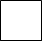 podlega wykluczeniu z postępowania na podstawie art. 108 ustawy Pzp. podlega wykluczeniu z postępowania na podstawie art. 109 ust. 1  pkt. 4) ustawy Pzp.  2. Jeżeli podmiot, w imieniu którego składane jest oświadczenie podlega wykluczeniu:a) Oświadczam, że podmiot, w imieniu którego składane jest oświadczenie podlega wykluczeniu z postępowania na podstawie art. …………………… ustawy Pzp (podać mającą zastosowanie podstawę wykluczenia).b) Jednocześnie oświadczam, że na podstawie art. 110 ust. 2 ustawy Pzp podmiot, w imieniu którego składane jest oświadczenie podjął następujące środki naprawcze: ……………………………………………………………………………………………………………………………...……3. Oświadczenie dotyczące podstaw wykluczenia w trybie art. art. 7 ust. 1 ustawy z dnia 13  kwietnia 2022 r. o szczególnych rozwiązaniach w zakresie przeciwdziałania wspieraniu agresji na Ukrainę oraz służących ochronie bezpieczeństwa narodowego (Dz. U. z 2022 r.  Poz. 835).Oświadczam, że podmiot, w imieniu którego składane jest oświadczenie: 	nie podlega wykluczeniu z postępowania na podstawie art. 7 ust. 1  ww. ustawy ,	podlega wykluczeniu z postępowania na podstawie art. 7 ust. 1  ww. ustawy.** Zgodnie z treścią art. 7 ust. 1 ustawy z dnia 13 kwietnia 2022 r. o szczególnych rozwiązaniach w zakresie przeciwdziałania wspieraniu agresji na Ukrainę oraz służących ochronie bezpieczeństwa narodowego, zwanej dalej „ustawą”, z postępowania o udzielenie zamówienia publicznego lub konkursu prowadzonego na podstawie ustawy Pzp wyklucza się:1) wykonawcę oraz uczestnika konkursu wymienionego w wykazach określonych w rozporządzeniu 765/2006 i rozporządzeniu 269/2014 albo wpisanego na listę na podstawie decyzji w sprawie wpisu na listę rozstrzygającej o zastosowaniu środka, o którym mowa w art. 1 pkt 3 ustawy;2) wykonawcę oraz uczestnika konkursu, którego beneficjentem rzeczywistym w rozumieniu ustawy z dnia 1 marca 2018 r. o przeciwdziałaniu praniu pieniędzy oraz finansowaniu terroryzmu (Dz. U. z 2022 r. poz. 593 i 655) jest osoba wymieniona w wykazach określonych w rozporządzeniu 765/2006 i rozporządzeniu 269/2014 albo wpisana na listę lub będąca takim beneficjentem rzeczywistym od dnia 24 lutego 2022 r., o ile została wpisana na listę na podstawie decyzji w sprawie wpisu na listę rozstrzygającej o zastosowaniu środka, o którym mowa w art. 1 pkt 3 ustawy;3) wykonawcę oraz uczestnika konkursu, którego jednostką dominującą w rozumieniu art. 3 ust. 1 pkt 37 ustawy z dnia 29 września 1994 r. o rachunkowości (Dz. U. z 2021 r. poz. 217, 2105 i 2106), jest podmiot wymieniony w wykazach określonych w rozporządzeniu 765/2006 i rozporządzeniu 269/2014 albo wpisany na listę lub będący taką jednostką dominującą od dnia 24 lutego 2022 r., o ile został wpisany na listę na podstawie decyzji w sprawie wpisu na listę rozstrzygającej o zastosowaniu środka, o którym mowa w art. 1 pkt 3 ustawy4. Oświadczenie dotyczące podanych informacji:Oświadczam, że wszystkie informacje podane w powyższych oświadczeniach 
są aktualne i zgodne z prawdą oraz zostały przedstawione z pełną świadomością konsekwencji wprowadzenia zamawiającego w błąd przy przedstawianiu informacji. UWAGA! Sporządzony dokument należy podpisać zgodnie z  wymogami rozdziału 11 SWZ.Oświadczenie składane na podstawie art. 273 ust. 2 ustawy z dnia 11 września 2019 r. Prawo zamówień publicznych(tekst jedn.: Dz. U. z 2023 r., poz. 1605 ) - dalej: ustawa PzpDOTYCZĄCE PRZESŁANEK WYKLUCZENIA Z POSTĘPOWANIA